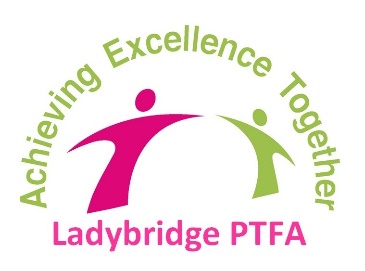 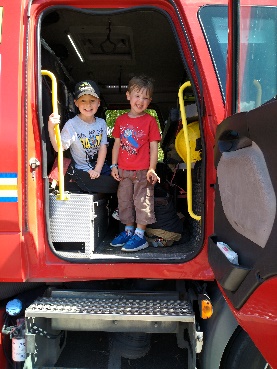 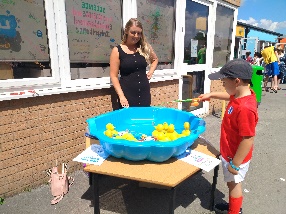 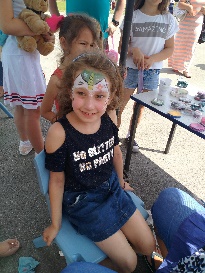 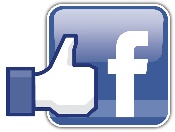 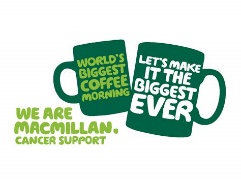 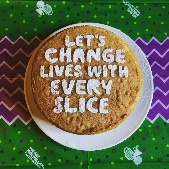 PTFA CALENDAR 2018/19Autumn TermMacmillan Coffee Afternoon 					Friday 28th September 2018PTFA Meeting							Wednesday 17th October 2018Halloween Disco							Thursday 1st November 2018PTFA Meeting							Wednesday 14th November 2018Christmas Secrets Room						Friday 7th December 2018Spring TermPTFA Meeting 							Wednesday 23rd January 2019Movie Night								Friday 25th January 2019PTFA Meeting 							Wednesday 13th March 2019Mother’s Day Secrets Room					Friday 22nd March 2019Non-Uniform Day (Easter Egg Donations)			Friday 29th March 2019Easter Egg Bingo							Thursday 4th April 2019Summer TermPTFA Meeting							Wednesday 8th May 2019Father’s Day Secrets Room 					Friday 7Th June 2019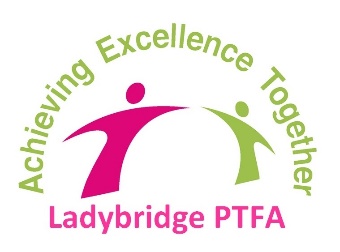 